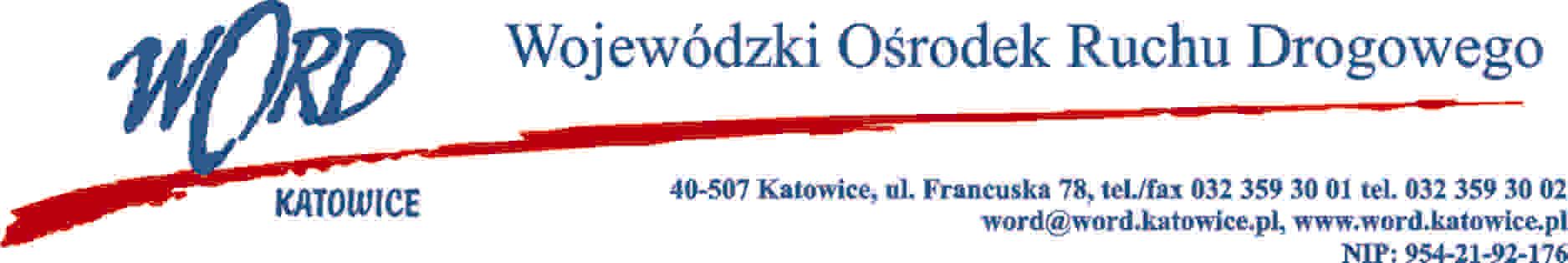 Postępowanie o udzielenie zamówienia publicznego o wartości poniżej 130.00 zł.Katowice 19.05.2022 r.AT-ZP.261.318.3.2022.RZZapytanie ofertoweOpis przedmiotuW imieniu Wojewódzkiego Ośrodka Ruchu Drogowego w Katowicach zwracam się z prośbą o przesłanie oferty cenowej na przegląd klimatyzatorów w budynkach Wojewódzkiego Ośrodka Ruchu Drogowego przy ul. Francuskiej 78 oraz oddziałach terenowych w OT Dąbrowa Górnicza  ul. Tysiąclecia 56 41- 303 Dąbrowa G, OT Tychy, al. Jana Pawła II 3 43-100 Tychy, OT Rybnik, ul. Ekonomiczna 21 44-207 Rybnik, OT Jastrzębie Zdrój, ul. A. Krajowej 1 44-330 Jastrzębie Zdrój, OT Bytom, ul. Strzelców Bytomskich 98 41-900 Bytom.Zakres zlecenia:czyszczenie lameli wymiennika wew.,czyszczenie obudowy wymiennika wew.,czyszczenie filtrów jednostki wew.,kontrola działania wentylatora jednostki wew.,kontrola instalacji elektrycznej jednostki wew.,czyszczenie wymiennika zew.,czyszczenie lameli wymiennika zew.,czyszczenie obudowy jednostki wew.,kontrola instalacji elektrycznej jednostki zew.,kontrola i czyszczenie przewodów spustowych,kontrola wentylatora jednostki zew.,kontrola ciśnienia w układzie chłodniczym,kontrola poprawnej pracy pilota.Wykaz klimatyzatorówKryterium wyboru wykonawcy: 100% cenaCena oferty stanowić będzie ryczałtowe i ostateczne wynagrodzenie Wykonawcy za wykonanie przedmiotu zamówienia, niezależnie od rozmiaru świadczeń oraz ponoszonych przez Wykonawcę kosztów ich realizacji.Warunki realizacji zamówienia:Niniejsze postępowanie nie podlega przepisom ustawy z dnia 11 września 2019 r. - Prawo Zamówień Publicznych, prowadzone jest w trybie zapytania ofertowego, zgodnie z Regulaminem udzielania zamówień publicznych o wartości nieprzekraczającej 130000 zł.Termin, miejsce składania ofert oraz wybór oferty najkorzystniejszejOfertę należy przesłać do dnia 25.05.2022 r. na adres e-mail: zamowienia@word.katowice.plZamawiający niezwłocznie po wyborze oferty z najniższą ceną zawiadomi Wykonawcę o terminie zawarcia stosownej umowy drogą mailową lub poinformuje go telefonicznie.Załącznik nr 1FORMULARZ OFERTY W POSTĘPOWANIU O WARTOŚCI NIEPRZEKRACZAJĄCEJ 130.000 złNa wybór Wykonawcy na na przegląd klimatyzatorów w budynkach Wojewódzkiego Ośrodka Ruchu Drogowego przy ul. Francuskiej 78 oraz oddziałach terenowych w OT Dąbrowa Górnicza  ul. Tysiąclecia 56 41- 303 Dąbrowa G, OT Tychy, al. Jana Pawła II 3 43-100 Tychy, OT Rybnik, ul. Ekonomiczna 21 44-207 Rybnik, OT Jastrzębie Zdrój, ul. A. Krajowej 1 44-330 Jastrzębie Zdrój, OT Bytom, ul. Strzelców Bytomskich 98 41-900 Bytom.Wykonawca:……………………………………………………………….…………………………………………………………………………………………………………………………………………………………….Adres: ……………………………………………………………………….……………….………………………..e-mail …………………………..……………………………….. tel. ……….…….………………..………...……...NIP: ………………………………..……………REGON: ….…………………………………………………...Oferujemy realizację przedmiotu zamówienia za:cenę netto:…………………………………………………………………………………………………………złsłownie: ………….………………………………………………………………………………………………………....podatek VAT:……………………………………………………………………………………………………..złcena brutto:………………………………………………………………………………………………………..złsłownie: …………………………………………………………………………………………………..................Termin realizacji zamówienia od dnia zlecenia:…………………………………..dni.Oświadczam, że zapoznałem się z opisem przedmiotu zamówienia i nie wnoszę do niego zastrzeżeń.Zobowiązuję się do wykonania zamówienia zgodnie z opisem zawartym w zapytaniu ofertowym i  niniejszą ofertą. Oświadczam, iż wszystkie dane zawarte w ofercie są zgodne z prawdą i aktualne w chwili składania oferty.Oświadczam (oświadczamy), że nie podlegamy wykluczeniu z postępowania o udzielenie zamówienia na podstawie art. 7 Ustawy z dnia 13 kwietnia 2022 r. (Dz.U. 2022 poz. 835) o  szczególnych rozwiązaniach w  zakresie przeciwdziałania wspieraniu agresji na Ukrainę oraz służących ochronie bezpieczeństwa narodowego.…......................................................................................podpis/y, pieczątki osoby/osób upoważnionych do reprezentowania WykonawcyMiejsceNazawa jednostkiIlość Klimatyzatory WORD O/T Bytom ul. Strzelców Bytomskich 98, 41-902 BytomKlimatyzatory WORD O/T Bytom ul. Strzelców Bytomskich 98, 41-902 Bytom7sala egzaminacyjna GREE model GTH24K3BI 1serwerowniaKAISAI model KSR1-18HRD1pokój egzaminatorówROTENSO model UKURA U26Wi/o R121poczekalniaROTENSO model KASETONOWY1biuro obsługiROTENSO model KASETONOWY3Klimatyzatory WORD O/T Dąbrowa Górnicza ul. Tysiąclecia 56, 41-303 Dąbrowa Górnicza 19Klimatyzatory WORD O/T Dąbrowa Górnicza ul. Tysiąclecia 56, 41-303 Dąbrowa Górnicza 1919ścienneDAIKIN 10ścienneKASI 1sufitoweDAIKIN8Klimatyzatory WORD O/T Jastrzębie Zdrój ul. Armii Krajowej 31, 44-330 Jastrzębie Zdrój Klimatyzatory WORD O/T Jastrzębie Zdrój ul. Armii Krajowej 31, 44-330 Jastrzębie Zdrój 4sala egzaminacyjna nr 1 TOSHIBA1sala egzaminacyjna nr 2TOSHIBA1poczekalniaTOSHIBA1pom. EgzaminatorówGREE1Klimatyzatory WORD KATOWICE; DYREKCJA, GARAŻ, O/T Katowice ul. Francuska 78, 40-507 Katowice Klimatyzatory WORD KATOWICE; DYREKCJA, GARAŻ, O/T Katowice ul. Francuska 78, 40-507 Katowice 19kontrolaCRT-202-38 E. 21kadryCRT-202-38 E. 21Zastępca DyrektoraE09EM1I.T.CRT-202-38 E. 21I.T. - SERWEROWNIARotenso   imoto I70WI R121pom. Egzaminatorów w garażuRAS-10GKHP-ES21HOLALCA-H48AS/Rl1Sala egzaminacyjna nr 1 YORK1BOKHEKB12FS-AAA1Korytarz 1HEKB12FS-AAA1Korytarz 2HEKB12FS-AAA1Korytarz 3KSR1=12HRN1Kierownik O.T.HEKB12FS-AAA1Dział szkoleńASH-12AP1Dział szkoleńASH-24AQ1Dział BRDAQ12TSBN1Kasa1 sztuka1IOD1 sztuka1serwerownia OT1 sztuka1Klimatyzatory WORD O/T TYCHY 14 sztuk u. Jana Pawła II 3, 43-100 TychyKlimatyzatory WORD O/T TYCHY 14 sztuk u. Jana Pawła II 3, 43-100 Tychy15sala 1ASWM20G1sala 1ASWM20G1BOKASWM15G1biuro rozliczeńASWM15G-ACIBC-R1biuro rozliczeńASWM15G-ACIBC-R1serwerowniaASWM15G-ACIBC-R1pokój egzaminatorówASWM15G-ACIBC-R1p. biurowe ( archiwum)ASWM25G-ACIBC-R1sala konferencyjnaASWM20G-ACIBC-R1sala konferencyjnaASWM20G-ACIBC-R1sala 2ASWM25G-ACIBC-R1sala 2ASWM25G-ACIBC-R1kasaACSON model niewidoczny1pokój wielofunkcyjnyASWM15G-ACIBC-R1pokój kierownika1 sztuka1Klimatyzatory WORD O/T RYBNIK ul. Ekonomiczna 21, 44-207 Rybnik Klimatyzatory WORD O/T RYBNIK ul. Ekonomiczna 21, 44-207 Rybnik 15ścienneCTH-187ścienneCTH- 127ścienneHaier Tundra Plus AS25TADHRA-CL/1U25BEEFRA 1RAZEM79